TRABAJO PRACTICO Nº7(Para TODOS los alumnos de primer año)1º1ª – 1º2ª – 1º3ª – 1º4ª – 1º5ª – 1º6ª – 1º7ª – 1º8ª*Espacio Curricular:  MÚSICA*Docentes a Cargo:  DORA FERNANDA SILVA       CRISTINA SERNA      YESICA SUMBAÑO*Fecha: Semana del 02/08 al 13/08CONSIGNAS:1. ¿Qué es folklore?2. ¿Cuál es la acepción de la palabra?3. ¿Cuáles son las ramas del folklore?4. Menciona ejemplos, por lo menos 2 de cada rama mencionada y haciendo referencia al folklore en nuestra provincia.ACTIVIDAD PARA EL AULA I: *Observa las siguientes imágenes y coloca en cada una de ellas la tradición a la que hacen referencia.*Indica a cuál de las ramas del folklore pertenecen.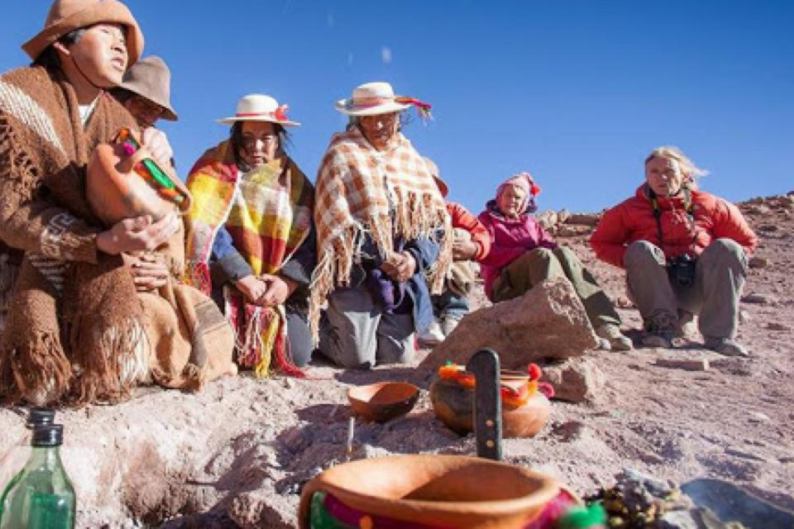 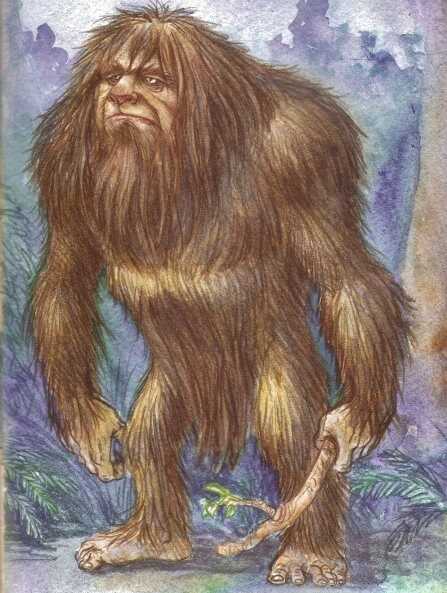 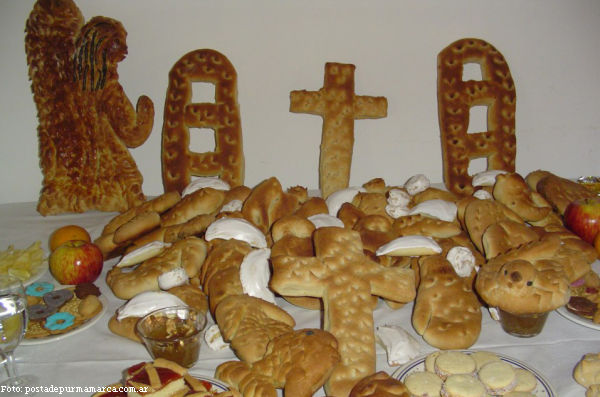 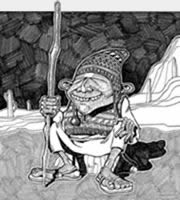 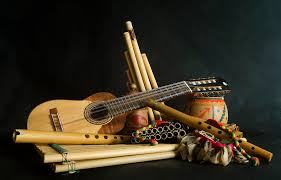 